NEDERLANDSHANDLEIDING  BIJ HET ARTISTIEK PROJECT “ONE”Welkom in de Magdalenakerk !  Naar aanleiding van 10 jaar YOT vzw ontwierp beeldend kunstenaar Geert Bisschop voor deze zomer een artistiek project in deze kerk.  Het project bestaat uit een sleutelwerk YES HERE NOW, installaties in situ en bestaande werken die voor de gelegenheid in de context van de kerk worden binnengebracht. Zo wordt het doorleefde engagement van de kunstenaar verbonden met de visie en realisaties van tien jaar YOT werking: een experiment rond ruimte, mens en religie. Meer info over YOT vzw vindt u aan de infowand (achteraan) en op www.yot.be INLEIDINGHet project verbindt verleden en  toekomst. Het opent wegen naar een nieuw verstaan van de Bijbelse boodschap. Het brengt heling op een scharniermoment van de (kerk)geschiedenis, waarvan de kerk in Brugge in 2010-2011 door het misbruikschandaal het epicentrum was. Het nodigt mensen, al dan niet kerks of gelovig, uit om door te dringen naar de kern van het menselijk bestaan: de liefde. Daarom verwijzen een aantal interventies naar de kerk als huis, naar een plek waar je kan wonen en leven, niet enkel één moment in de week of bij speciale gelegenheden, maar waar alle aspecten van het leven ten volle kunnen geleefd worden. De kerk wordt zo 'een huis voor bezield verband' (Huub Oosterhuis)  voor iedereen die op zoek is naar zin. 'ONE' biedt de bezoeker een te verkennen zone van zin. Dat er eeuwenoud stof opwaait bij dit proces van zin-geving, her-bron-ning, re-sacralisering, heling en heiliging, is niet expliciet de bedoeling. Het is wel een uitnodiging om anders te be-leven en 'ja' te zeggen.  'ONE' – 'YES HERE NOW'VAN FRAGMENTATIE NAAR EENHEID1. 'Een draai eraan geven verandert de betekenis.'Readymade : verkeersteken C1 'Verboden richting voor ieder bestuurder.'Door dit verbodsteken een kwartslag te draaien wordt het een uitnodiging.  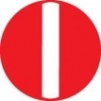 De horizontale witte streep wordt een rechtopstaande één, de titel van het project, tevens een fallus, symbool van het mannelijke (principe), waarvan het ook de witte kleur heeft.Het rode ronde cirkelvormige veld representeert in zijn holistische vorm het vrouwelijke principe, waarvan het ook de rode kleur heeft.  Samen zijn ze één.Dit logo bevat ook een 1 en en 0, elementen van de binaire (computer)taal waarmee alles gezegd kan worden.Tevens vormen ze ook een 10, verwijzend naar het 10-jarig bestaan van YOT.2. 'Onzichtbare risico’s in het Draadloze Tijdperk' - Karel en Caroline van Huffelen'Gelijknamig boek en GSM-telefoontoestel van een niet meer bestaande GSM-producent (Siemens) met 'front-cover' ('voorplaat') in de vorm van het menselijk DNA, in een toonkast die vroeger in de kerk gebruikt werd, opgesteld op een sokkel in de nabijheid van het controlepaneel van de GSM-installaties die zoals in vrijwel elke kerk massaal aanwezig zijn.Volgens sommigen is GSM zeer schadelijk, o.m. ook voor de spirituele vermogens van de mens.  Paradoxaal genoeg worden in belangrijke mate net de kerken gebruikt voor de zendinstallaties.3. Zonder titel.'Readymade' : verkeersteken  'Gebod tot het volgen van de rijrichting die op het bord is aangegeven.'4. 'YES HERE NOW' ('JA HIER NU')TL-buislampen in armatuur gemonteerd op hout, zwevend opgehangen.YES : 13 groene, HERE : 21 rozerode, NOW : 18 blauwe.Een spiritueel adagium dat de kern vormt van vele tradities : 'het Rijk Gods' in de Joods-christelijke, het 'nirvana' in het Oosten, 'de leegte' in zen, etc.  Als de mens ten volle aanwezig is in het hier en nu verdwijnen de begrenzingen van tijd en ruimte en ontstaat een dimensie van 'eeuwigheid'.5. 'De boodschap van water : liefde'.Tafel bestaande uit (breekbaar !) glazen tafelblad waarop het woord 'liefde' in vele talen in het wit gezeefdrukt is, op OSB dennehoutfragmentenplaat, verrijdbare zilverkleurige poten. 'Nikken PiMag Waterfall zwaartekrachtdoorstroming watersysteem', drinkbekertjes, 'Nikken PiMag Sport Bottle', vaas met bloemen, wierook, kaars, witte lijst met welkomstwoord 'PLACE TO BE'.De Japanner Emoto werd wereldberoemd met zijn foto's van ijskristallen die aantonen dat water een boodschap kan opnemen en verspreiden als het daarmee 'geprogrammeerd' wordt, bvb. door op het recepiënt waarin het zich bevindt een woord aan te brengen of er zelfs maar tegen te spreken. Hiermee werd de effectieve werking van spiritualiteit aangetoond.Anderzijds is er dit hoogtechnologische water-apparaat dat gewoon leidingwater zuivert en mineraliseert waardoor het de juiste zuurtegraad krijgt. Een mobiel alternatief is de 'Nikken PiMag Sport Bottle' die volgens hetzelfde principe werkt.Goed water drinken is essentieel voor onze gezondheid, minstens anderhalve liter per dag.Bij wijze van welkom wordt u een glaasje water aangeboden. GEZONDHEID !(Indien u interesse zou hebben in deze producten, spreek de toezichthouder aan.)Niet toevallig is deze installatie aangebracht naast het wijwatervat waarin zich volgens de rooms-katholieke traditie door de priester gewijd water bevindt dat door de gelovigen gebruikt wordt om bij het binnenkomen van de kerk een kruisteken mee te maken.6. 'De barmhartige Jezus.'Afbeelding van 'De barmhartige Jezus' in fluo-groene lijst op  OSB dennehoutfragmentenplaat van formaat A1 ('een één' in het engels).De afbeelding is een reproductie van een schilderij dat zich bevindt in het Poolse Krakau.  We zien een stralende, 'verlichte' Jezus ; een rozerode en witblauwe straal komen uit zijn hart.  Dit in tegenstelling tot het schilderij erboven van de lijkwitte, gegeselde, lijdende Jezus.De conceptie van de lichtsculptuur 'YES' in 1998-1999 en 'HERE' & 'NOW' in 2000, met inbegrip van de kleuren, gebeurde vooraleer kunstenaar Geert Bisschop deze Jezus ooit 'gezien' had.  Toen dat wel gebeurde 'herkende' de kunstenaar het identieke kleurgebruik...7. 'Gedragen door Maria'Berkehouten 'readymade' kistje met glazen afdekplaat, afbeelding van Maria 'Koningin van de vrede' van Medjugorje (Bosnië), medaillon met foto van de kunstenaar als kind dat door zijn moeder Maria gedragen werd, gepositioneerd op de plaats waar Maria van Medjugorje een kruisje rond haar halsketting heeft. – Opmerking van de organisatoren: op vrijdag 29 juni werd vastgesteld dat het bovenliggende medaillon verdwenen was !De kunstenaar heeft van kindsbeen af een grote devotie voor de Mariafiguur die hem blijvend boeit en fascineert en door wie hij zich gedragen voelt, als ware zij altijd aan zijn zijde.  Hij herinnert zich zijn eerste 'mystieke' ervaringen 'avant-la-lettre', als kleuter tijdens wandelingen naar Maria-kappelletjes tijdens de meimaand-Mariamaand.  Zijn moeder heette Maria, net als zijn huidige partner (!).De eerste verschijning van Maria in Medjugorje gebeurde op 24 juni 1981, de verjaardag van de kunstenaar, omstreeks zijn geboorte-uur... 8. 'YES'Mini-TL-buislampen (van 288 mm) met groen filter in armatuur gemonteerd op OSB dennehoutfragmentenplaat van formaat A 0 (1189 x 841 mm), geplaatst tegen wand in Mariakapel.Gebaseerd op het bijbelfragment van de 'Annunciatie' waarin de engel de boodschap brengt aan Maria dat zij de moeder zal worden van Jezus de Christus, terwijl dit haar onmogelijk lijkt omdat ze nog niet eens 'een man kent'.  Toch zegt ze JA, 'YES' in het engels, aan de Goddelijke wil : 'Fiat Voluntas Tua' in het Latijn, 'Uw (Goddelijke) wil geschiedde (en niet de mijne)'.  Verwijst naar het vrouwelijke principe van de overgave.Een exacte kopie van deze lichtsculptuur kan gehuurd worden, b.v. voor (huwelijks)vieringen e.a. evenementen.  Ze bestaat ook in een grotere versie met TL-buislampen van 60 cm gemonteerd op  3 OSB dennehoutfragmentenplaten van 250 cm hoog x 125 cm breed.  Meer info op www.yot.be9.1 – 9.11 'PARADISE – Nenzinger Himmel / Oostenrijk-Liechtenstein (steen van licht)'.11 foto's afgedrukt met ink-jet printer op canvas, gemonteerd tussen houten stokken, opgehangen op de 11 vrije muren onder de 14 kruiswegstaties, elk 841 mm breed x 1400 mm hoog (foto1200 mm).De presentatie van de foto's refereert zowel aan de klassieke Japanse en Chinese landschapsteken- en schilderkunst waarin de natuur een sacrale plaats inneemt, aan boeddhistische 'tanka's' die zowel kunstuitingen als meditatie-objecten zijn, als aan de geografische kaarten uit de kinder- en jeugdjaren van de kunstenaar die aanzetten tot dromen over verre oorden en reizen, die hij ook (gedeeltelijk) gerealiseerd heeft, o.m. in de vorm van rituele wandeltochten, bvb. in zijn zgn. 'PARADIJS-project'.  Gedurende een week, een volle tijdseenheid van zeven (het getal van de volledigheid) dagen, verplaatst hij zich te voet in een fysiek 'paradijs', t.t.z. een oord dat het woord 'paradijs' (of een equivalent, in dit geval 'Himmel' – duits voor 'hemel') in zijn naam draagt, om een staat van innerlijke 'paradijselijkheid' te bereiken, door in de natuur te zijn, slapend op de aarde in een tent of onder de blote hemel en – uitzonderlijk, zoals in dit geval (wegens extreem regenweer) – binnen, mediterend, wandelend.  De foto's ontstaan wanneer er een connectie is tussen 'buiten' en 'binnen' en proberen de energie daarvan te vatten.  Ze worden verticaal, rechtopstaand gefotografeerd om de spirituele dimensie en de verbinding van hemel en aarde te benadrukken, geheel en al tegen de kunst- en fotografietraditie in, waarvan het panorama - een beeld binnen een uitgerekte verticale rechthoek - de vorm bij uitstek is.De presentatie onder de kruisweg is tegelijk een symbolische verwijzing ernaar als een neutralisering en transformatie.O- WAND (Brody Neuenschwander 2002) Hier gedenkt de parochie de gedoopten met een helder en de overledenen met een donker naamblokje.10. 'Vraag de sleutel aan de Kerk'Biechtstoel vooraan : huwelijksfoto van de ouders van de kunstenaar.  In de biechtstoel op de plaats van de penitenten : portretfoto's van de ouders van de kunstenaar, gemaakt op het einde van hun leven door de dorpsfotografe.  In de biechtstoel op de plaats van de biechtvader/priester : gesloten apotheekkastje zonder sleutel met gezandstraalde matte glazen deur waarin heldere uitsparing in kruisvorm waarachter een ruitvormig voorwerp zichtbaar is : verpakking in de 'Mariale' kleuren wit en blauw met condoom van het merk 'Durex'.Dit is een autobiografisch werk.  De kunstenaar was een zgn. 'ongelukje', een ongewenst kind, als gevolg van het ontbreken van geboorteplanning door anti-conceptie vanwege een kerkelijk verbod uitgesproken door de parochiepriester.11. 'De hereniging van tafel en bed'Schilderij van Jan De Wachter, gebruikt in een vorig YOT-project onder deze titel.Kunstenaar Geert Bisschop heeft zijn project 'ONE' geënt op 10 jaar YOT-werking en o.m. dit schilderij geïntegreerd omwille van volgend kunstwerk.12.  'De hereniging van tafel en bed – deel 2'Tweepersoonsbed met lakens (ontwerp van 'modekoning' Georgio Armani) in grijze en (bisschops)paarse kleuren, bedrukt met het Japanse teken voor 'hoop' en het engelse woord 'HOPE', en drie hoofdkussens waaronder in het midden een fluo-groen in glanzende stof dat kleiner is dan de twee grotere aan weerszijden ervan in grijze kleur.'Toen ik het schilderij van Jan De Wachter zag, moest ik onmiddellijk denken aan de bijbelse woorden van Jezus : “Waar twee of meer in mijn naam samen zijn ben ik in hun midden.”  Groot was dus mijn verbazing te horen dat de aanwezigheid van dit schilderij in de kerk deining veroorzaakt had.  Ik besloot onmiddellijk een echt bed met drie hoofdkussens in de kerk te installeren.  Voor mij gaat dit werk over de (re-)sacralisering van de seksualiteit in een cultuur die haar ofwel ontkend en weggedrukt heeft, ofwel overbenadrukt en verengd, enerzijds naar een zone van louter biologische voortplanting, anderzijds naar een zone van pornografisering, i.p.v. een zone van zin(geving).De aanwezigheid van een bed in een kerk mag dan misschien ongewoon zijn, maar is wél op zijn plaats als de Kerk weer een 'huis voor bezield verband' (Huub Oosterhuis) wil zijn waar alle aspecten van het leven aan bod kunnen komen.' (Geert Bisschop)Het tweede werk is complementair : een tafel met glazen (breekbaar) blad waarop het woord 'liefde' in vele talen in het wit gezeefdrukt is, liggend op een OSB plank van dennehoutfragmenten die tot een eenheid geperst zijn, op verrijdbare zilverkleurige poten. Daarop ligt een paars kussen waarop een wit koord dat gebruikt wordt om tijdens huwelijksrituelen de partners te 'verbinden'.13. 'Een plaats voor heling/genezing'Massage-tafel met massage-toestel.U wordt uitgenodigd om plaats te nemen op dit toestel en u te laten masseren.(Indien u interesse zou hebben in deze producten, spreek de toezichthouder aan.)14. 'Jezus & Maria Magdalena'Twee ingelijste afbeeldingen gemonteerd op een OSB plaat van dennehoutfragmenten van A0 formaat : één van een Madonna met kind, één van Jezus Christus.'Objets trouvés' ('gevonden voorwerpen') : twee reproducties van schilderijen van Jezus en Maria Magdalena (mijn interpretatie, G.B.) in goudkleurige lijsten, 'gevonden' op een 'rommelmarkt' nabij Stenay in Noord-Frankrijk, pleisterplaats van de Merovingische koningen, die volgens sommige theoriën de nazaten zouden zijn geweest van de bloedlijn van Jezus & Maria Magdalena die - nog steeds volgens die theorieën - levenspartners zouden zijn geweest én kinderen hadden.  Deze voorwerpen vonden mij, op een kwasi miraculeuze manier.  Toen ik de afbeelding van de Madonna zag, wist ik intuïtief dat dit niemand anders dan Maria Magdalena kon zijn.  De afbeelding van Jezus werd me geschonken door een eenvoudige dorpsvrouw toen ik dit vertelde.  Zo werd dit 'huwelijk' voltrokken, buiten mijn 'wil' om.De compositie is geen 'composition trouvée' ('gevonden compositie') maar gewild : Jezus kijkt op naar Maria, de vrouw is hoger dan de man geplaatst.  De configuratie is gelijkend aan het werk 'IK BEN' in de 'pluimenkamer' die ligt achter de deur waarboven het werk opgehangen is.PLUIMENKAMER – installatie voor de tweede ingang van de kerk (Brody Neuenschwander, 2002)15. 'Kamer voor de daklozen'Bedden bestaande uit lattenbodems en matrassen, variërend in aantal.Deze installatie in een achterkamertje van de kerk verwijst naar de problematiek van daklozen en asielzoekers, voor wie de overheid vaak te weinig bedden (op tijd) voorziet.  Deze bedden en matrassen, weliswaar lichtjes bevuild door de slechte weersomstandigheden waarin ze getransporteerd werden (en woordoor de kunstenaar enkele gekneusde ribben opliep in volle voorbereiding van dit project…), zijn nog in perfect bruikbare staat, terwijl ze wél als afval gedumpt werden door een bekende internationale hotelteken ; een verwijzing naar de wegwerpmaatschappij.  Spiritualiteit is ook politiek !16. 'Het strelen van een vlinder in een chaos'Projectie van foto op scherm in kader.Dit sleutelwerk is als een icoon.  Het toont de hand van de kunstenaar, 'bezocht' door een vlinder, die hij gedurende een uur gestreeld heeft (!).  De kwaliteit van die ontmoeting was dusdanig dat de vleugelslag van de vlinder hoorbaar was.  Volgens de 'chaostheorie' in de 'nieuwe fysica' kan de vleugelslag van een vlinder aan de ene kant van de wereld een wervelstorm veroorzaken aan de andere kant van de wereld.  Wat veroorzaakt dan het strelen van een vlinder in een plek genoemd 'chaos' ergens in Zuid-Frankrijk, terwijl er op hetzelfde moment parlementsverkiezingen plaatsvinden in België, waarna het voorspelde overdonderende succes van een partij die campagne voerde met een beeld van een gesloten hand in een bokshandschoen - tegen alle verwachtingen én voorspellingen in - niet plaatsvindt ?Bij het zien van dit beeld riep een vrouwelijke arts (= genezer) ooit spontaan uit (tegen de kunstenaar) : 'Jij bent een genezer op het niveau van de beschaving !'17. 'De hemel op aarde'Stukken en stukjes ('bits and pieces' in het engels)  blauw pleisterwerk van het plafond van de kerk, bijeengebracht in de (holistische) vorm van een cirkel, neergelegd binnen 'het koor’ van de kerk.Fragmenten van het oude kerkplafond vallen. Stukken van de hemel worden zichtbaar en worden verenigd. Op vraag van de kunstenaar legden drie oudere priesters van het bisdom Brugge brokstukken tot een eenheid. Eén van de priesters vertelt dat dit is wat hij heel zijn leven heeft geprobeerd als priester: de titel van het kunstwerk in de praktijk brengen. Wilt u een stukje van de hemel? Ga dan naar de YOT-infowand achteraan18. 'Jezus & Maria Magdalena verlicht'Bestaande sculptuur (2003) van priester-kunstenaar Omer Gielliet (Breskens) in versteende eik van 5.000 jaar oud. Geert Bisschop: verlichtingsarmatuur met drie LED-lampjes, ronde spiegel met gouden rand.Dit werk is een integratie en interpretatie van een bestaand werk van een collega-kunstenaar dat zich al op deze plaats in de kerk bevond.  Werden toegevoegd : verlichtingsarmatuur met drie LED-lampjes, ronde spiegel met gouden rand.  De interpretatie is de 'verlichting', bestaande uit een drie-éénheid van (energie-zuinig en dus ecologisch) licht.  De spiegel verwijst naar het 'spiegelen' van elkaar in een relatie van 'tweelingzielen', wat Maria-Magdalena en Jezus volgens mij (G.B.) waren.19. 'Zoek "Maria Magdalena" op internet'Tafel met semi-transparant glazen (breekbaar) tafelblad en verrijdbare poten, computer met internet-verbinding, geplaatst onder preekstoel.Vroeger werd de 'waarheid' verkondigd vanaf de preekstoel , tegenwoordig vinden we alle informatie op internet.  Nieuwsgierig naar wat een zoekopdracht naar 'Maria Magdalena' zou opleveren…  Alvast niet wat er vanop de kansel over haar verteld werd.  Haar figuur blijft controversieel en ongrijpbaar.20. 'Broeder van liefde'Aan buitenkant biechtstoel : 'doodsprentje' geplet en geschroefd tussen twee dikke transparante glazen platen, opgehangen aan een zwarte zijden draad.  Brochure van 'de bisschoppen en hogere oversten van België' ''Verborgen verdriet - naar een globale aanpak van seksueel misbruik in de kerk” (januari 2012).  In de binnenkant van de biechtstoel, op de plaats van de biechtvader/priester : 'yoni-lingam' sculptuur : voorstelling van de versmelting van het mannelijke en vrouwelijke principe in de vorm van een sculptuur die het mannelijke (fallus) en vrouwelijke (vagina) geslachtsdeel verenigt.  De sculptuur wordt in haar culturele context (India) gebruikt als een  sacraal ritueel gebruiksvoorwerp.Dit is een autobiografisch werk.  Mijn jongste broer, twee jaar jonger en even 'ongewenst' als ikzelf, was letterlijk en figuurlijk een 'moeilijke bevalling' en 'een verwend nest'.  Ons moeder stierf bijna op het kraambed, daarna waren zij en mijn broer 'verslingerd' aan elkaar.  Op twaalfjarige leeftijd werd hij verkracht door een 'Broeder van Liefde', de verantwoordelijke geestelijke van het internaat.  Hij werd door mijn ouders niet geloofd en beschuldigd van leugens.  Dit trauma kwam hij nooit meer te boven.  Na een heel moeilijk leven maakte hij daar zelf een einde aan op 46-jarige leeftijd, in 2005.21. 'Vesica Piscis'- Levitatie.'Twee circels bestaande uit wit en rood carrara marmer brokstukken gelegd op OSB dennehoutfragmentenplaat, 'zwevend' aangebracht boven het water van het 'symboolvlak'.De 'vesica piscis' is een oeroude figuur uit de sacrale geometrie, met tal van betekenissen, o.m. die van 'het heilige huwelijk'.22. ‘Onze Lieve Vrouwke’Beeld, achtergelaten door kunstenares Babette DegraeveDeze artiste organiseert  “verschijningen” door haar sculpturen te plaatsen in kerken  en op andere plaatsen.  Meestal worden de werken weggenomen, maar hier is het geïntegreerd en wordt het één met het project.‘ONE’ is een initiatief van YOT vzw, het kerkherwaarderingsproject in de H.-Magdalenakerk in Brugge.  Elke zomer stelt YOT een project voor op het snijpunt van erfgoed, kunst en spiritualiteit.  Info  www.yot.be  -  info@yot.be - 050/33.48.81Dit project kwam tot stand dank zij een samenwerking tussen YOT en beeldend kunstenaar en ‘artist in residence’ Geert Bisschop . Met dank aan de vele vrijwilligers.U kan in een stukje van de hemel meenemen  in ruil voor een vrije bijdrage voor de financiering van dit project en het vernieuwingsproject YOT.   Ga daarvoor naar de INFOWAND achteraan in de kerk.Met steun van de Dienst Cultuur, Stad Brugge.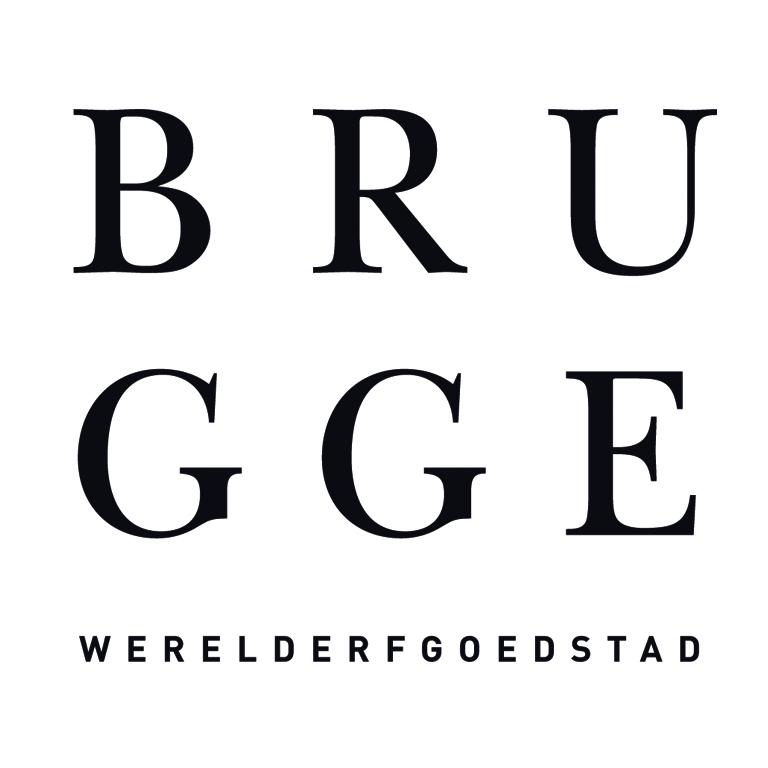 De kunstwerken zijn genummerd.Deze handleiding AUB NIET MEENEMEN. U vindt dit terug  op www.yot.be.    Neem gerust de folder mee van het project .